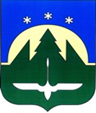 Городской округ Ханты-МансийскХанты-Мансийского автономного округа – ЮгрыДУМА ГОРОДА ХАНТЫ-МАНСИЙСКАРЕШЕНИЕ№ 491-VI РД						 Принято26 марта 2021 годаОб исполнении прогнозного плана (программы) приватизации муниципального имущества на 2020 год за 2020 год	Заслушав информацию об исполнении прогнозного плана (программы) приватизации муниципального имущества на 2020 год, утвержденного Решением Думы города Ханты-Мансийска от 20 декабря 2019 года
№ 386-VI РД «О прогнозном плане (программе) приватизации муниципального имущества на 2020 год», за 2020 год, руководствуясь частью 1 статьи 69 Устава города Ханты-Мансийска, Дума города Ханты-Мансийска РЕШИЛА:Утвердить отчет об исполнении прогнозного плана (программы) приватизации муниципального имущества на 2020 год за 2020 год согласно приложению к настоящему Решению.Настоящее Решение подлежит опубликованию в средствах массовой информации. Председатель Думыгорода Ханты-Мансийска                                                               К.Л. Пенчуков  Подписано 26 марта 2021 годаПриложение к Решению Думы города Ханты-Мансийскаот 26 марта 2021 года № 491-VI РДОтчет об исполнении прогнозного плана (программы) приватизации муниципального имущества
на 2020 год за 2020 годМуниципальное имущество, включенное в прогнозный план (программу) приватизации муниципального имущества на 2020 годВ 2020 году в бюджет города поступили средства в сумме 5 205 259,92 рублей, из них 2 714 426,59 рублей от продажи муниципального имущества субъекту малого предпринимательства по договору купли-продажи от 29.11.2016.№
п/пНаименование имуществаАдресместонахожденияСпособ
приватизацииПредполагаемые
сроки
приватизацииОценочная стоимость, руб.Выполненные мероприятия1.Здание гаража, площадь 32 кв.м.ул. Шевченко,52/1,  бокс 11Продажа посредством публичного предложенияI – квартал 2020 года320 000Распоряжением Администрации города Ханты-Мансийска от 17.01.2020 № 3-1-р утверждены условия приватизации.В соответствии с условиями приватизации 23.01.2020 объявлено о продаже муниципального имущества посредством публичного предложения в электронной форме. 05.03.2020 подведены итоги проведения торгов.13.03.2020 заключен договор купли-продажи муниципального имущества с победителем торгов2.Нежилое помещение 1001 цокольный этаж, площадь 212,1 кв.м.ул. Пионерская, 22Продажа посредством публичного предложенияI – квартал 2020 года9 560 000Распоряжением Администрации города Ханты-Мансийска от 17.01.2020 № 3-1-р утверждены условия приватизации.В соответствии с условиями приватизации 23.01.2020 объявлено о продаже муниципального имущества посредством публичного предложения в электронной форме.05.03.2020 торги признаны несостоявшимися в связи с отсутствием заявок3.Судно самоходное, теплоход буксирно-разъездной «Зенит», проект – РМ – 376, инвентарный номер 2148Причал ЗАО «Юграсудокомплект»Продажа посредством публичного предложенияI – квартал 2020 года1 110 000Распоряжением Администрации города Ханты-Мансийска от 17.01.2020 № 3-1-р утверждены условия приватизации.В соответствии с условиями приватизации  23.01.2020 объявлено о продаже муниципального имущества посредством публичного предложения в электронной форме.05.03.2020 торги признаны несостоявшимися в связи с отсутствием заявок4.Нежилое помещение, площадь 18,9 кв.м.ул. Энгельса, 15АукционI – IV квартал 2020 года451 200Разработаны условия приватизации, в соответствии со ст. 14 Федерального закона от 21.12.2001 № 178-ФЗ «О приватизации государственного и муниципального имущества».23.01.2020 объявлено о продаже муниципального имущества посредством аукциона в электронной форме.05.03.2020 торги признаны несостоявшимися в связи с отсутствием заявок5.Склад арочный, площадь 438,0 кв.м.ул. Пионерская, 13АукционI – IV квартал 2020 года2 605 000Приказом Департамента муниципальной собственности Администрации города Ханты-Мансийска от 11.06.2020 № 266 утверждены условия приватизации.В соответствии с условиями приватизации 11.06.2020 объявлено о продаже муниципального имущества посредством аукциона в электронной форме. 22.07.2020 подведены итоги проведения торгов.28.07.2020 заключен договор купли-продажи муниципального имущества с победителем торгов